VSTUPNÍ ČÁSTNázev komplexní úlohy/projektuOsciloskop a jeho využití Kód úlohy26-u-3/AA19Využitelnost komplexní úlohyKategorie dosaženého vzděláníH (EQF úroveň 3)Skupiny oborů26 - Elektrotechnika, telekomunikační a výpočetní technikaVazba na vzdělávací modul(y)Základy měření s osciloskopemŠkolaStřední průmyslová škola Chrudim, Čáslavská, ChrudimKlíčové kompetenceKompetence k řešení problémů, Matematické kompetenceDatum vytvoření09. 12. 2018 15:29Délka/časová náročnost - Odborné vzdělávání8Délka/časová náročnost - Všeobecné vzděláváníPoznámka k délce úlohyRočník(y)3. ročník, 4. ročníkŘešení úlohyskupinovéDoporučený počet žáků2Charakteristika/anotaceCílem komplexní úlohy je osvojení znalostí a dovedností  žáky v oblasti základních měření s osciloskopem, nastavení osciloskopu, zobrazení průběhu a odečtení hodnot, zapojení, výpočet, určení velikosti, postup při měření i vyhodnocení výsledků měření.JÁDRO ÚLOHYOčekávané výsledky učeníŽák:- popíše princip analogového a digitálního osciloskopu;- nastaví správně osciloskop ovládacími prvky; - vysvětlí, jak se s osciloskopem zobrazuje a měří;- odečítá a vyhodnocuje zobrazované údaje, správně interpretuje naměřené výsledky.Specifikace hlavních učebních činností žáků/aktivit projektu vč. doporučeného časového rozvrhuPopis blokového schéma a ovládacích prvků osciloskopu do pracovních listů, porovnání vlastností a použití analogového a digitálního osciloskopu - zápis do sešitu.: 2 hod.Měření v režimu Y/T, odečítání velikosti napětí (amplitudy, okamžité hodnoty), odečítaní časových intervalů (periody) - praktická měření: 2 hod.Určení frekvence pomocí periody, určení fázového posunu z časového zpoždění, určení frekvence a fázového posunu pomocí Lissajousových obrazců  - praktická měření: 2 hod.Měření v režimu X/Y, zobrazení V-A charakteristik lineárních a nelineárních součástek - praktická měření: 2 hod.Metodická doporučeníZpůsob realizaceÚloha je realizována formou teoreticko-praktické výuky, řešení úlohy bude probíhat v kmenové učebně a v elektrotechnické laboratoři.Pomůcky- analogový a digitální osciloskop- funkční generátor, zdroj střídavého napětí- osciloskopické sondy- rezistor, cívka a kondenzátor- polovodičové součástky (diody a tranzistory)- vodiče VÝSTUPNÍ ČÁSTPopis a kvantifikace všech plánovaných výstupůPopis principu analogového a digitálního osciloskopu, přesnost nastavení a zobrazení požadovaných průběhů, odečtení a vyhodnocení zobrazovaných údajů, interpretace naměřených výsledků.Kritéria hodnoceníPísemné zkoušení - teoretický test - 10 uzavřených testových úloh (5 s výběrem odpovědi, 5 přiřazovacích) na téma:- blokové schéma analogového a digitálního osciloskopu- popis a nastavení ovládacích prvků osciloskopu- srovnání vlastností a výhod analogového a digitálního osciloskopu- odečtení velikosti amplitudy a periody ze zobrazeného průběhu- určení frekvence napětí z odečtené periody Praktická měření:- zobrazení časového průběhu napětí- zobrazení V-A charakteristik pasivních a polovodičových součástek- zobrazení Lissajousových obrazců, odečtení frekvence a fázového posunu Samostatná práce:- žák provede praktická měření a vyhodnotí výsledky (protokol z měření)- žák nakreslí schéma zapojení a vypracuje postup při měření V-A charakteristik, frekvence a fázového posunu pomocí osciloskopuŽák uspěl, pokud splnil všechny tři části zkoušky.Výslednou známka bude určena jako vážený průměr s váhou dílčích zkoušek - písemné zkoušení - test 1, praktická měření 2, samostatná práce 2. (Každou známku vynásobit její vahou, poté je sečíst a následně vydělit součtem vah.)Prospěl na výborný:Žák provede praktická měření a vyhodnotí správně výsledky. Nakreslí schéma zapojení a vypracuje postup při měření V-A charakteristik, frekvence a fázového posunu pomocí osciloskopu. Správně nastaví a odečte ze zobrazeného průběhu požadované hodnoty.Minimálně 90 % správných odpovědí v závěrečném teoretickém testu.Prospěl na chvalitebný:Žák provede praktická měření a vyhodnotí výsledky s drobnými chybami, které po upozornění odstraní. Nakreslí schéma zapojení a vypracuje postup při měření V-A charakteristik, frekvence a fázového posunu pomocí osciloskopu s drobnými nedostatky. Správně nastaví a odečte ze zobrazeného průběhu požadované hodnoty. Minimálně 75 % správných odpovědí v závěrečném teoretickém testu.Prospěl na dobrý:Žák provede praktická měření. Výsledky vyhodnotí s chybami, které po upozornění odstraní. S pomocí učitele nastaví a odečte ze zobrazeného průběhu požadované hodnoty.   Minimálně 65 % správných odpovědí v závěrečném teoretickém testu.Prospěl na dostatečný:Žák provede praktická měření a vyhodnotí výsledky jen s pomocí učitele. Nastavení a odečtení ze zobrazovaného průběhu  zvládá s velkými obtížemi, chyby po upozornění odstraní, případně doplní chybějící údaje.Minimálně 50 % správných odpovědí v závěrečném teoretickém testu.Neprospěl:Méně než 50 % správných odpovědí v teoretickém testu.Nesplní měření praktické úlohy, neodevzdá protokol s vyhodnocením měření, nedokáže nastavit a odečítat ze zobrazovaného půběhu na oscilokopu.Doporučená literaturaElektrotechnická měření, BEN - technická literatura, Praha 2002. ISBN 80-7300-022-9Václav Malina, Poznáváme elektroniku VII. OSCILOSKOPY,  nakladatelství Kopp, České Budějovice 2013, ISBN 80-7232-175-7Ladislav Hladík, Osciloskopy a jejich použití, Sdělovací technika 2002, ISBN: 80-901936-8-4J. Boltík, M. Čenský, Elektronická zařízení pro 4. ročník SPŠ elektrotechnických, SNTL Praha 1988https://eluc.kr-olomoucky.cz/verejne/lekce/745https://docplayer.cz/7530410-Merici-technika-7-merici-technika.htmlPoznámkyObsahové upřesněníOV RVP - Odborné vzdělávání ve vztahu k RVPPřílohyZadani-Mereni_V-A_charakteristik_pomoci_osciloskopu.docTeorie-Mereni_fazoveho_posunu_osciloskopem.docTeorie_Osciloskopicka-sonda.docTeorie-Hrajeme_si_s_osciloskopem.docZakladni-vlastnosti_Osciloskopy.docTeorie_Dvoukanalove-osciloskopy.docNavod-k-obsluze_Digitalni-pametoy-osciloskop.docTeorie-Digitalni-pametovy-osciloskop.docUloha_Zakladni-osciloskopicke-mereni_mereni-fazoveho-posu.pdfPopis-pouziti_Analogove-a-digitalni-osciloskopy.pdfPrezentace_Zakladni-mereni-na-osciloskopu.pptPrakticka_mereni_sesit.docMateriál vznikl v rámci projektu Modernizace odborného vzdělávání (MOV), který byl spolufinancován z Evropských strukturálních a investičních fondů a jehož realizaci zajišťoval Národní pedagogický institut České republiky. Autorem materiálu a všech jeho částí, není-li uvedeno jinak, je Stanislav Pleninger. Creative Commons CC BY SA 4.0 – Uveďte původ – Zachovejte licenci 4.0 Mezinárodní.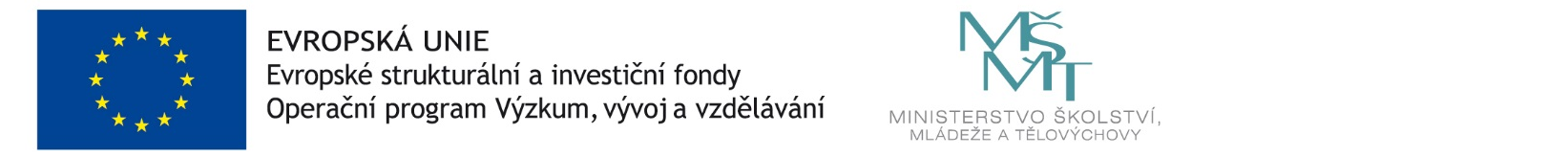 